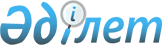 О бюджетах села, поселка, сельских округов Аулиекольского района на 2018-2020 годыРешение маслихата Аулиекольского района Костанайской области от 21 декабря 2017 года № 163. Зарегистрировано Департаментом юстиции Костанайской области 5 января 2018 года № 7456.
      В соответствии со статьей 6 Закона Республики Казахстан от 23 января 2001 года "О местном государственном управлении и самоуправлении в Республике Казахстан" Аулиекольский районный маслихат РЕШИЛ:
      1. Утвердить бюджет села Аулиеколь на 2018-2020 годы согласно приложениям 1, 2, и 3 соответственно, в том числе на 2018 год в следующих объемах:
      1) доходы – 216 604,3 тысячи тенге, в том числе по:
      налоговым поступлениям – 55 732,0 тысячи тенге;
      неналоговым поступлениям – 268,0 тысяч тенге;
      поступлениям от продажи основного капитала – 0,0 тысяч тенге;
      поступлениям трансфертов – 160 604,3 тысячи тенге;
      2) затраты – 216 604,3 тысячи тенге;
      3) чистое бюджетное кредитование – 0,0 тысяч тенге;
      4) сальдо по операциям с финансовыми активами – 0,0 тысяч тенге;
      5) дефицит (профицит) бюджета – 0,0 тысяч тенге;
      6) финансирование дефицита (использование профицита) бюджета – 0,0 тысяч тенге.
      Сноска. Пункт 1 – в редакции решения маслихата Аулиекольского района Костанайской области от 23.11.2018 № 238 (вводится в действие с 01.01.2018).


      2. Учесть, что в бюджете села Аулиеколь предусмотрен объем субвенций, передаваемых из районного бюджета на 2018 год в сумме 1199,0 тысяч тенге.
      3. Учесть, что в бюджете села Аулиеколь на 2018 год предусмотрено поступление целевых текущих трансфертов из областного бюджета, в том числе на:
      1) средний ремонт участка автомобильной дороги улицы Баймагамбетова села Аулиеколь, в границах от улицы С. Карабалуан батыра до конца улицы Баймагамбетова, общей протяженностью – 2,6 километр в сумме 38 458,6 тысяч тенге;
      2) средний ремонт участка автомобильной дороги улицы С. Карабалуан батыра села Аулиеколь, в границах от улицы Озерная до улицы Астана, общей протяженностью – 2 километр в сумме 28 490,6 тысяч тенге;
      3) средний ремонт автомобильной дороги улицы Султана Еркембаева в границах улицы Байтурсынова – трассы М-36 в селе Аулиеколь в сумме 53 879,9 тысяч тенге.
      Сноска. Пункт 3 с изменениями, внесенными решениями маслихата Аулиекольского района Костанайской области от 27.09.2018 № 231 (вводится в действие с 01.01.2018); от 23.11.2018 № 238 (вводится в действие с 01.01.2018).


      3-1. Учесть, что в бюджете села Аулиеколь на 2018 год предусмотрено поступление целевого текущего трансферта из районного бюджета на средний ремонт внутрипоселковых дорог в сумме 38 576,2 тысячи тенге.
      Сноска. Решение дополнено пунктом 3-1 в соответствии с решением маслихата Аулиекольского района Костанайской области от 27.09.2018 № 231 (вводится в действие с 01.01.2018); в редакции решения маслихата Аулиекольского района Костанайской области от 23.11.2018 № 238 (вводится в действие с 01.01.2018).


      4. Утвердить бюджет поселка Кушмурун на 2018-2020 годы согласно приложениям 4, 5 и 6 соответственно, в том числе на 2018 год в следующих объемах:
      1) доходы – 31067,0 тысяч тенге, в том числе по:
      налоговым поступлениям – 17187,0 тысяч тенге;
      неналоговым поступлениям – 430,0 тысяч тенге;
      поступлениям от продажи основного капитала – 0,0 тысяч тенге;
      поступлениям трансфертов – 13450,0 тысяч тенге;
      2) затраты – 31067,0 тысяч тенге;
      3) чистое бюджетное кредитование – 0,0 тысяч тенге;
      4) сальдо по операциям с финансовыми активами – 0,0 тысяч тенге;
      5) дефицит (профицит) бюджета – 0,0 тысяч тенге;
      6) финансирование дефицита (использование профицита) бюджета – 0,0 тысяч тенге.
      5. Учесть, что в бюджете поселка Кушмурун предусмотрен объем субвенций, передаваемых из районного бюджета на 2018 год в сумме 13450,0 тысяч тенге.
      6. Утвердить бюджет Аманкарагайского сельского округа на 2018-2020 годы согласно приложениям 7, 8 и 9 соответственно, в том числе на 2018 год в следующих объемах:
      1) доходы – 36910,0 тысяч тенге, в том числе по:
      налоговым поступлениям – 23753,0 тысячи тенге;
      неналоговым поступлениям – 40,0 тысяч тенге;
      поступлениям от продажи основного капитала – 0,0 тысяч тенге;
      поступлениям трансфертов – 13117,0 тысяч тенге;
      2) затраты – 36 910,0 тысяч тенге;
      3) чистое бюджетное кредитование – 0,0 тысяч тенге;
      4) сальдо по операциям с финансовыми активами – 0,0 тысяч тенге;
      5) дефицит (профицит) бюджета – 0,0 тысяч тенге;
      6) финансирование дефицита (использование профицита) бюджета – 0,0 тысяч тенге.
      7. Учесть, что в бюджете Аманкарагайского сельского округа предусмотрен объем субвенций, передаваемых из районного бюджета на 2018 год в сумме 13117,0 тысяч тенге.
      8. Утвердить бюджет Диевского сельского округа на 2018-2020 годы согласно приложениям 10, 11 и 12 соответственно, в том числе на 2018 год в следующих объемах:
      1) доходы – 14 233,0 тысячи тенге, в том числе по:
      налоговым поступлениям – 5 690,0 тысяч тенге;
      неналоговым поступлениям – 57,0 тысяч тенге;
      поступлениям от продажи основного капитала – 0,0 тысяч тенге;
      поступлениям трансфертов – 8 486,0 тысяч тенге;
      2) затраты – 14 233,0 тысячи тенге;
      3) чистое бюджетное кредитование – 0,0 тысяч тенге;
      4) сальдо по операциям с финансовыми активами – 0,0 тысяч тенге;
      5) дефицит (профицит) бюджета – 0,0 тысяч тенге;
      6) финансирование дефицита (использование профицита) бюджета – 0,0 тысяч тенге.
      Сноска. Пункт 8 – в редакции решения маслихата Аулиекольского района Костанайской области от 23.11.2018 № 238 (вводится в действие с 01.01.2018).


      8-1. Учесть, что в бюджете Диевского сельского округа на 2018 год предусмотрено поступление целевого текущего трансферта из районного бюджета на содержание вновь вводимой штатной единицы в сумме 301,0 тысяча тенге.
      Сноска. Решение дополнено пунктом 8-1 в соответствии с решением маслихата Аулиекольского района Костанайской области от 23.11.2018 № 238 (вводится в действие с 01.01.2018).


      9. Учесть, что в бюджете Диевского сельского округа предусмотрен объем субвенций, передаваемых из районного бюджета на 2018 год в сумме 8185,0 тысяч тенге.
      10. Утвердить бюджет Новонежинского сельского округа на 2018-2020 годы согласно приложениям 13, 14 и 15 соответственно, в том числе на 2018 год в следующих объемах:
      1) доходы – 17216,0 тысяч тенге, в том числе по:
      налоговым поступлениям – 6622,0 тысячи тенге;
      неналоговым поступлениям – 66,0 тысяч тенге;
      поступлениям от продажи основного капитала – 0,0 тысяч тенге;
      поступлениям трансфертов – 10528,0 тысяч тенге;
      2) затраты – 17216,0 тысяч тенге;
      3) чистое бюджетное кредитование – 0,0 тысяч тенге;
      4) сальдо по операциям с финансовыми активами – 0,0 тысяч тенге;
      5) дефицит (профицит) бюджета – 0,0 тысяч тенге;
      6) финансирование дефицита (использование профицита) бюджета – 0,0 тысяч тенге.
      11. Учесть, что в бюджете Новонежинского сельского округа предусмотрен объем субвенций, передаваемых из районного бюджета на 2018 год в сумме 10528,0 тысяч тенге.
      12. Настоящее решение вводится в действие с 1 января 2018 года.
      СОГЛАСОВАНО
      Аким села Аулиеколь
      Аулиекольского района
      Костанайской области
      __________ Д. Тлемисов
      СОГЛАСОВАНО
      Аким Аманкарагайского
      сельского округа
      Аулиекольского района
      Костанайской области
      __________ Ю. Итемгенов
      СОГЛАСОВАНО
      Аким Диевского
      сельского округа
      Аулиекольского района
      Костанайской области
      _________ Ж. Алтынсарин
      СОГЛАСОВАНО
      Аким поселка Кушмурун
      Аулиекольского района
      Костанайской области
      ____________ А. Абжанов
      СОГЛАСОВАНО
      Аким Новонежинского
      сельского округа
      Аулиекольского района
      Костанайской области
      _____________ Д. Искаков
      СОГЛАСОВАНО
      Руководитель государственного
      учреждения "Отдел экономики
      и бюджетного планирования акимата
      Аулиекольского района"
      __________________ Т. Печникова Бюджет села Аулиеколь Аулиекольского района на 2018 год
      Сноска. Приложение 1 – в редакции решения маслихата Аулиекольского района Костанайской области от 23.11.2018 № 238 (вводится в действие с 01.01.2018). Бюджет села Аулиеколь Аулиекольского района на 2019 год Бюджет села Аулиеколь Аулиекольского района на 2020 год Бюджет поселка Кушмурун Аулиекольского района на 2018 год
      Сноска. Приложение 4 – в редакции решения маслихата Аулиекольского района Костанайской области от 23.11.2018 № 238 (вводится в действие с 01.01.2018). Бюджет поселка Кушмурун Аулиекольского района на 2019 год Бюджет поселка Кушмурун Аулиекольского района на 2020 год Бюджет Аманкарагайского сельского округа Аулиекольского района на 2018 год
      Сноска. Приложение 7 – в редакции решения маслихата Аулиекольского района Костанайской области от 27.09.2018 № 231 (вводится в действие с 01.01.2018). Бюджет Аманкарагайского сельского округа Аулиекольского района на 2019 год Бюджет Аманкарагайского сельского округа Аулиекольского района на 2020 год Бюджет Диевского сельского округа Аулиекольского района на 2018 год
      Сноска. Приложение 10 – в редакции решения маслихата Аулиекольского района Костанайской области от 23.11.2018 № 238 (вводится в действие с 01.01.2018). Бюджет Диевского сельского округа Аулиекольского района на 2019 год Бюджет Диевского сельского округа Аулиекольского района на 2020 год Бюджет Новонежинского сельского округа Аулиекольского района на 2018 год
      Сноска. Приложение 13– в редакции решения маслихата Аулиекольского района Костанайской области от 23.11.2018 № 238 (вводится в действие с 01.01.2018). Бюджет Новонежинского сельского округа Аулиекольского района на 2019 год Бюджет Новонежинского сельского округа Аулиекольского района на 2020 год
					© 2012. РГП на ПХВ «Институт законодательства и правовой информации Республики Казахстан» Министерства юстиции Республики Казахстан
				
      Председатель внеочередной
сессии, секретарь
районного маслихата

Д. Койшибаев
Приложение 1
к решению маслихата
от 21 декабря 2017 года № 163
Категория
Категория
Категория
Категория
Категория
Сумма, тысяч тенге
Класс
Класс
Класс
Класс
Сумма, тысяч тенге
Подкласс
Подкласс
Подкласс
Сумма, тысяч тенге
Наименование
Сумма, тысяч тенге
1
2
3
4
5
6
I. Доходы
216604,3
1
Налоговые поступления
55732,0
01
Подоходный налог 
24812,0
2
Индивидуальный подоходный налог 
24812,0
04
Налоги на собственность
30847,0
1
Налоги на имущество
241,0
3
Земельный налог
1255,0
4
Налог на транспортные средства
29351,0
05
Внутренние налоги на товары, работы и услуги
73,0
4
Сборы за ведение предпринимательской и профессиональной деятельности
73,0
2
Неналоговые поступления
268,0
01
Доходы от государственной собственности
268,0
5
Доходы от аренды имущества, находящегося в государственной собственности
268,0
4
Поступления трансфертов
160604,3
02
Трансферты из вышестоящих органов государственного управления
160604,3
3
Трансферты из районного (города областного значения) бюджета
160604,3
Функциональная группа
Функциональная группа
Функциональная группа
Функциональная группа
Функциональная группа
Сумма, тысяч тенге
Функциональная подгруппа
Функциональная подгруппа
Функциональная подгруппа
Функциональная подгруппа
Сумма, тысяч тенге
Администратор бюджетных программ
Администратор бюджетных программ
Администратор бюджетных программ
Сумма, тысяч тенге
Программа
Программа
Сумма, тысяч тенге
Наименование
Сумма, тысяч тенге
1
2
3
4
5
6
II. Затраты
216604,3
01
Государственные услуги общего характера
22199,0
1
Представительные, исполнительные и другие органы, выполняющие общие функции государственного управления
22199,0
124
Аппарат акима города районного значения, села, поселка, сельского округа
22199,0
001
Услуги по обеспечению деятельности акима города районного значения, села, поселка, сельского округа
22199,0
07
Жилищно-коммунальное хозяйство
24500,0
3
Благоустройство населенных пунктов
24500,0
124
Аппарат акима города районного значения, села, поселка, сельского округа
24500,0
008
Освещение улиц в населенных пунктах
8100,0
009
Обеспечение санитарии в населенных пунктах
2153,0
010
Содержание мест захоронений и погребение безродных
45,0
011
Благоустройство и озеленение населенных пунктов
14202,0
12
Транспорт и коммуникации
169905,3
1
Автомобильный транспорт
169905,3
124
Аппарат акима города районного значения, села, поселка, сельского округа
169905,3
013
Обеспечение функционирования автомобильных дорог в городах районного значения, селах, поселках, сельских округах
10500,0
045
Капитальный и средний ремонт автомобильных дорог в городах районного значения, селах, поселках, сельских округах
159405,3
III. Чистое бюджетное кредитование
0,0
IV. Сальдо по операциям с финансовыми активами
0,0
V. Дефицит (профицит) бюджета
0,0
VI. Финансирование дефицита (использование профицита) бюджета
0,0Приложение 2
к решению маслихата
от 21 декабря 2017 года № 163
Категория
Категория
Категория
Категория
Категория
Сумма,
тысяч тенге
Класс
Класс
Класс
Класс
Сумма,
тысяч тенге
Подкласс
Подкласс
Подкласс
Сумма,
тысяч тенге
Наименование
Сумма,
тысяч тенге
I. Доходы
172701,0
1
Налоговые поступления
56938,0
01
Подоходный налог 
29401,0
2
Индивидуальный подоходный налог 
29401,0
04
Налоги на собственность
27464,0
1
Налоги на имущество
241,0
3
Земельный налог
1873,0
4
Налог на транспортные средства
25350,0
05
Внутренние налоги на товары, работы и услуги
73,0
4
Сборы за ведение предпринимательской и профессиональной деятельности
73,0
2
Неналоговые поступления
268,0
01
Доходы от государственной собственности
268,0
5
Доходы от аренды имущества, находящегося в государственной собственности
268,0
4
Поступления трансфертов
115495,0
02
Трансферты из вышестоящих органов государственного управления
115495,0
3
Трансферты из районного (города областного значения) бюджета
115495,0
Функциональная группа
Функциональная группа
Функциональная группа
Функциональная группа
Функциональная группа
Сумма,
тысяч тенге
Функциональная подгруппа
Функциональная подгруппа
Функциональная подгруппа
Функциональная подгруппа
Сумма,
тысяч тенге
Администратор бюджетных программ
Администратор бюджетных программ
Администратор бюджетных программ
Сумма,
тысяч тенге
Программа
Программа
Сумма,
тысяч тенге
Наименование
Сумма,
тысяч тенге
II. Затраты
172701,0
01
Государственные услуги общего характера
23181,0
1
Представительные, исполнительные и другие органы, выполняющие общие функции государственного управления
23181,0
124
Аппарат акима города районного значения, села, поселка, сельского округа
23181,0
001
Услуги по обеспечению деятельности акима города районного значения, села, поселка, сельского округа
23181,0
04
Образование
111720,0
1
Дошкольное воспитание и обучение
111720,0
124
Аппарат акима города районного значения, села, поселка, сельского округа
111720,0
004
Дошкольное воспитание и обучение и организация медицинского обслуживания в организациях дошкольного воспитания и обучения
111720,0
07
Жилищно-коммунальное хозяйство
25800,0
3
Благоустройство населенных пунктов
25800,0
124
Аппарат акима города районного значения, села, поселка, сельского округа
25800,0
008
Освещение улиц в населенных пунктах
8100,0
009
Обеспечение санитарии населенных пунктов
3500,0
010
Содержание мест захоронений и погребение безродных
400,0
011
Благоустройство и озеленение населенных пунктов
13800,0
12
Транспорт и коммуникации
12000,0
1
Автомобильный транспорт
12000,0
124
Аппарат акима города районного значения, села, поселка, сельского округа
12000,0
013
Обеспечение функционирования автомобильных дорог в городах районного значения, селах, поселках, сельских округах
12000,0
III. Чистое бюджетное кредитование
0,0
IV. Сальдо по операциям с финансовыми активами
0,0
V. Дефицит (профицит) бюджета
0,0
VI. Финансирование дефицита (использование профицита) бюджета
0,0Приложение 3
к решению маслихата
от 21 декабря 2017 года № 163
Категория
Категория
Категория
Категория
Категория
Сумма,
тысяч тенге
Класс
Класс
Класс
Класс
Сумма,
тысяч тенге
Подкласс
Подкласс
Подкласс
Сумма,
тысяч тенге
Наименование
Сумма,
тысяч тенге
I. Доходы
175401,0
1
Налоговые поступления
58206,0
01
Подоходный налог 
29401,0
2
Индивидуальный подоходный налог 
29401,0
04
Налоги на собственность
28732,0
1
Налоги на имущество
241,0
3
Земельный налог
1873,0
4
Налог на транспортные средства
26618,0
05
Внутренние налоги на товары, работы и услуги
73,0
4
Сборы за ведение предпринимательской и профессиональной деятельности
73,0
2
Неналоговые поступления
268,0
01
Доходы от государственной собственности
268,0
5
Доходы от аренды имущества, находящегося в государственной собственности
268,0
4
Поступления трансфертов
116927,0
02
Трансферты из вышестоящих органов государственного управления
116927,0
3
Трансферты из районного (города областного значения) бюджета
116927,0
Функциональная группа
Функциональная группа
Функциональная группа
Функциональная группа
Функциональная группа
Сумма,
тысяч тенге
Функциональная подгруппа
Функциональная подгруппа
Функциональная подгруппа
Функциональная подгруппа
Сумма,
тысяч тенге
Администратор бюджетных программ
Администратор бюджетных программ
Администратор бюджетных программ
Сумма,
тысяч тенге
Программа
Программа
Сумма,
тысяч тенге
Наименование
Сумма,
тысяч тенге
II. Затраты
175401,0
01
Государственные услуги общего характера
23181,0
1
Представительные, исполнительные и другие органы, выполняющие общие функции государственного управления
23181,0
124
Аппарат акима города районного значения, села, поселка, сельского округа
23181,0
001
Услуги по обеспечению деятельности акима города районного значения, села, поселка, сельского округа
23181,0
04
Образование
111720,0
1
Дошкольное воспитание и обучение
111720,0
124
Аппарат акима города районного значения, села, поселка, сельского округа
111720,0
004
Дошкольное воспитание и обучение и организация медицинского обслуживания в организациях дошкольного воспитания и обучения
111720,0
07
Жилищно-коммунальное хозяйство
27000,0
3
Благоустройство населенных пунктов
27000,0
124
Аппарат акима города районного значения, села, поселка, сельского округа
27000,0
008
Освещение улиц в населенных пунктах
8500,0
009
Обеспечение санитарии населенных пунктов
3500,0
010
Содержание мест захоронений и погребение безродных
400,0
011
Благоустройство и озеленение населенных пунктов
14600,0
12
Транспорт и коммуникации
13500,0
1
Автомобильный транспорт
13500,0
124
Аппарат акима города районного значения, села, поселка, сельского округа
13500,0
013
Обеспечение функционирования автомобильных дорог в городах районного значения, селах, поселках, сельских округах
13500,0
III. Чистое бюджетное кредитование
0,0
IV. Сальдо по операциям с финансовыми активами
0,0
V. Дефицит (профицит) бюджета
0,0
VI. Финансирование дефицита (использование профицита) бюджета
0,0Приложение 4
к решению маслихата
от 21 декабря 2017 года № 163
Категория
Категория
Категория
Категория
Категория
Сумма, тысяч тенге
Класс
Класс
Класс
Класс
Сумма, тысяч тенге
Подкласс
Подкласс
Подкласс
Сумма, тысяч тенге
Наименование
Сумма, тысяч тенге
1
2
3
4
5
6
I. Доходы
31067,0
1
Налоговые поступления
17187,0
01
Подоходный налог 
6068,0
2
Индивидуальный подоходный налог 
6068,0
04
Налоги на собственность
11119,0
1
Налоги на имущество
148,0
3
Земельный налог
450,0
4
Налог на транспортные средства
10521,0
2
Неналоговые поступления
430,0
01
Доходы от государственной собственности
430,0
5
Доходы от аренды имущества, находящегося в государственной собственности
430,0
4
Поступления трансфертов
13450,0
02
Трансферты из вышестоящих органов государственного управления
13450,0
3
Трансферты из районного (города областного значения) бюджета
13450,0
Функциональная группа
Функциональная группа
Функциональная группа
Функциональная группа
Функциональная группа
Сумма, тысяч тенге
Функциональная подгруппа
Функциональная подгруппа
Функциональная подгруппа
Функциональная подгруппа
Сумма, тысяч тенге
Администратор бюджетных программ
Администратор бюджетных программ
Администратор бюджетных программ
Сумма, тысяч тенге
Программа
Программа
Сумма, тысяч тенге
Наименование
Сумма, тысяч тенге
1
2
3
4
5
6
II. Затраты
31067,0
01
Государственные услуги общего характера
24425,0
1
Представительные, исполнительные и другие органы, выполняющие общие функции государственного управления
24425,0
124
Аппарат акима города районного значения, села, поселка, сельского округа
24425,0
001
Услуги по обеспечению деятельности акима города районного значения, села, поселка, сельского округа
24425,0
07
Жилищно-коммунальное хозяйство
3642,0
3
Благоустройство населенных пунктов
3642,0
124
Аппарат акима города районного значения, села, поселка, сельского округа
3642,0
008
Освещение улиц в населенных пунктах
842
009
Обеспечение санитарии в населенных пунктах
1190,0
011
Благоустройство и озеленение населенных пунктов
1610,0
12
Транспорт и коммуникации
3000,0
1
Автомобильный транспорт
3000,0
124
Аппарат акима города районного значения, села, поселка, сельского округа
3000,0
013
Обеспечение функционирования автомобильных дорог в городах районного значения, селах, поселках, сельских округах
3000,0
III. Чистое бюджетное кредитование
0,0
IV. Сальдо по операциям с финансовыми активами
0,0
V. Дефицит (профицит) бюджета
0,0
VI. Финансирование дефицита (использование профицита) бюджета
0,0Приложение 5
к решению маслихата
от 21 декабря 2017 года № 163
Категория
Категория
Категория
Категория
Категория
Сумма,
тысяч тенге
Класс
Класс
Класс
Класс
Сумма,
тысяч тенге
Подкласс
Подкласс
Подкласс
Сумма,
тысяч тенге
Наименование
Сумма,
тысяч тенге
I. Доходы
124394,0
1
Налоговые поступления
17713,0
01
Подоходный налог 
6068,0
2
Индивидуальный подоходный налог 
6068,0
04
Налоги на собственность
11645,0
1
Налоги на имущество
148,0
3
Земельный налог
450,0
4
Налог на транспортные средства
11047,0
2
Неналоговые поступления
430,0
01
Доходы от государственной собственности
430,0
5
Доходы от аренды имущества, находящегося в государственной собственности
430,0
4
Поступления трансфертов
106251,0
02
Трансферты из вышестоящих органов государственного управления
106251,0
3
Трансферты из районного (города областного значения) бюджета
106251,0
Функциональная группа
Функциональная группа
Функциональная группа
Функциональная группа
Функциональная группа
Сумма,
тысяч тенге
Функциональная подгруппа
Функциональная подгруппа
Функциональная подгруппа
Функциональная подгруппа
Сумма,
тысяч тенге
Администратор бюджетных программ
Администратор бюджетных программ
Администратор бюджетных программ
Сумма,
тысяч тенге
Программа
Программа
Сумма,
тысяч тенге
Наименование
Сумма,
тысяч тенге
II. Затраты
124394,0
01
Государственные услуги общего характера
25161,0
1
Представительные, исполнительные и другие органы, выполняющие общие функции государственного управления
25161,0
124
Аппарат акима города районного значения, села, поселка, сельского округа
25161,0
001
Услуги по обеспечению деятельности акима города районного значения, села, поселка, сельского округа
25161,0
04
Образование
91333,0
1
Дошкольное воспитание и обучение
91333,0
124
Аппарат акима города районного значения, села, поселка, сельского округа
91333,0
004
Дошкольное воспитание и обучение и организация медицинского обслуживания в организациях дошкольного воспитания и обучения
91333,0
07
Жилищно-коммунальное хозяйство
4400,0
3
Благоустройство населенных пунктов
4400,0
124
Аппарат акима города районного значения, села, поселка, сельского округа
4400,0
008
Освещение улиц в населенных пунктах
1200,0
009
Обеспечение санитарии населенных пунктов
2000,0
011
Благоустройство и озеленение населенных пунктов
1200,0
12
Транспорт и коммуникации
3500,0
1
Автомобильный транспорт
3500,0
124
Аппарат акима города районного значения, села, поселка, сельского округа
3500,0
013
Обеспечение функционирования автомобильных дорог в городах районного значения, селах, поселках, сельских округах
3500,0
III. Чистое бюджетное кредитование
0,0
IV. Сальдо по операциям с финансовыми активами
0,0
V. Дефицит (профицит) бюджета
0,0
VI. Финансирование дефицита (использование профицита) бюджета
0,0Приложение 6
к решению маслихата
от 21 декабря 2017 года № 163
Категория
Категория
Категория
Категория
Категория
Сумма,
тысяч тенге
Класс
Класс
Класс
Класс
Сумма,
тысяч тенге
Подкласс
Подкласс
Подкласс
Сумма,
тысяч тенге
Наименование
Сумма,
тысяч тенге
I. Доходы
125336,0
1
Налоговые поступления
18266,0
01
Подоходный налог 
6068,0
2
Индивидуальный подоходный налог 
6068,0
04
Налоги на собственность
12198,0
1
Налоги на имущество
148,0
3
Земельный налог
450,0
4
Налог на транспортные средства
11600,0
2
Неналоговые поступления
430,0
01
Доходы от государственной собственности
430,0
5
Доходы от аренды имущества, находящегося в государственной собственности
430,0
4
Поступления трансфертов
106640,0
02
Трансферты из вышестоящих органов государственного управления
106640,0
3
Трансферты из районного (города областного значения) бюджета
106640,0
Функциональная группа
Функциональная группа
Функциональная группа
Функциональная группа
Функциональная группа
Сумма,
тысяч тенге
Функциональная подгруппа
Функциональная подгруппа
Функциональная подгруппа
Функциональная подгруппа
Сумма,
тысяч тенге
Администратор бюджетных программ
Администратор бюджетных программ
Администратор бюджетных программ
Сумма,
тысяч тенге
Программа
Программа
Сумма,
тысяч тенге
Наименование
Сумма,
тысяч тенге
II. Затраты
125336,0
01
Государственные услуги общего характера
25403,0
1
Представительные, исполнительные и другие органы, выполняющие общие функции государственного управления
25403,0
124
Аппарат акима города районного значения, села, поселка, сельского округа
25403,0
001
Услуги по обеспечению деятельности акима города районного значения, села, поселка, сельского округа
25403,0
04
Образование
91333,0
1
Дошкольное воспитание и обучение
91333,0
124
Аппарат акима города районного значения, села, поселка, сельского округа
91333,0
004
Дошкольное воспитание и обучение и организация медицинского обслуживания в организациях дошкольного воспитания и обучения
91333,0
07
Жилищно-коммунальное хозяйство
4600,0
3
Благоустройство населенных пунктов
4600,0
124
Аппарат акима города районного значения, села, поселка, сельского округа
4600,0
008
Освещение улиц в населенных пунктах
1200,0
009
Обеспечение санитарии населенных пунктов
2100,0
011
Благоустройство и озеленение населенных пунктов
1300,0
12
Транспорт и коммуникации
4000,0
1
Автомобильный транспорт
4000,0
124
Аппарат акима города районного значения, села, поселка, сельского округа
4000,0
013
Обеспечение функционирования автомобильных дорог в городах районного значения, селах, поселках, сельских округах
4000,0
III. Чистое бюджетное кредитование
0,0
IV. Сальдо по операциям с финансовыми активами
0,0
V. Дефицит (профицит) бюджета
0,0
VI. Финансирование дефицита (использование профицита) бюджета
0,0Приложение 7
к решению маслихата
от 21 декабря 2017 года № 163
Категория
Категория
Категория
Категория
Категория
Сумма, тысяч тенге
Класс
Класс
Класс
Класс
Сумма, тысяч тенге
Подкласс
Подкласс
Подкласс
Сумма, тысяч тенге
Наименование
Сумма, тысяч тенге
I. Доходы
36910,0
1
Налоговые поступления
23753,0
01
Подоходный налог 
12867,0
2
Индивидуальный подоходный налог 
12867,0
04
Налоги на собственность
10886,0
1
Налоги на имущество
93,0
3
Земельный налог
682,0
4
Налог на транспортные средства
10111,0
2
Неналоговые поступления
40,0
01
Доходы от государственной собственности
40,0
5
Доходы от аренды имущества, находящегося в государственной собственности
40,0
4
Поступления трансфертов
13117,0
02
Трансферты из вышестоящих органов государственного управления
13117,0
3
Трансферты из районного (города областного значения) бюджета
13117,0
Функциональная группа
Функциональная группа
Функциональная группа
Функциональная группа
Функциональная группа
Сумма, тысяч тенге
Функциональная подгруппа
Функциональная подгруппа
Функциональная подгруппа
Функциональная подгруппа
Сумма, тысяч тенге
Администратор бюджетных программ
Администратор бюджетных программ
Администратор бюджетных программ
Сумма, тысяч тенге
Программа
Программа
Сумма, тысяч тенге
Наименование
Сумма, тысяч тенге
II. Затраты
36910,0
01
Государственные услуги общего характера
23330,0
1
Представительные, исполнительные и другие органы, выполняющие общие функции государственного управления
23330,0
124
Аппарат акима города районного значения, села, поселка, сельского округа
23330,0
001
Услуги по обеспечению деятельности акима города районного значения, села, поселка, сельского округа
23330,0
04
Образование
6900,0
2
Начальное, основное среднее и общее среднее образование
6900,0
124
Аппарат акима города районного значения, села, поселка, сельского округа
6900,0
005
Организация бесплатного подвоза учащихся до ближайшей школы и обратно в сельской местности
6900,0
07
Жилищно-коммунальное хозяйство
4280,0
2
Коммунальное хозяйство
480,0
124
Аппарат акима города районного значения, села, поселка, сельского округа
480,0
014
Организация водоснабжения населенных пунктов
480,0
3
Благоустройство населенных пунктов
3800,0
124
Аппарат акима города районного значения, села, поселка, сельского округа
3800,0
008
Освещение улиц в населенных пунктах
1100,0
009
Обеспечение санитарии населенных пунктов
1500,0
011
Благоустройство и озеленение населенных пунктов
1200,0
12
Транспорт и коммуникации
2400,0
1
Автомобильный транспорт
2400,0
124
Аппарат акима города районного значения, села, поселка, сельского округа
2400,0
013
Обеспечение функционирования автомобильных дорог в городах районного значения, селах, поселках, сельских округах
2400,0
III. Чистое бюджетное кредитование
0,0
IV. Сальдо по операциям с финансовыми активами
0,0
V. Дефицит (профицит) бюджета
0,0
VI. Финансирование дефицита (использование профицита) бюджета
0,0Приложение 8
к решению маслихата
от 21 декабря 2017 года № 163
Категория
Категория
Категория
Категория
Категория
Сумма,
тысяч тенге
Класс
Класс
Класс
Класс
Сумма,
тысяч тенге
Подкласс
Подкласс
Подкласс
Сумма,
тысяч тенге
Наименование
Сумма,
тысяч тенге
I. Доходы
73919,0
1
Налоговые поступления
24258,0
01
Подоходный налог 
12867,0
2
Индивидуальный подоходный налог 
12867,0
04
Налоги на собственность
11391,0
1
Налоги на имущество
93,0
3
Земельный налог
682,0
4
Налог на транспортные средства
10616,0
2
Неналоговые поступления
40,0
01
Доходы от государственной собственности
40,0
5
Доходы от аренды имущества, находящегося в государственной собственности
40,0
4
Поступления трансфертов
49621,0
02
Трансферты из вышестоящих органов государственного управления
49621,0
3
Трансферты из районного (города областного значения) бюджета
49621,0
Функциональная группа
Функциональная группа
Функциональная группа
Функциональная группа
Функциональная группа
Сумма,
тысяч тенге
Функциональная подгруппа
Функциональная подгруппа
Функциональная подгруппа
Функциональная подгруппа
Сумма,
тысяч тенге
Администратор бюджетных программ
Администратор бюджетных программ
Администратор бюджетных программ
Сумма,
тысяч тенге
Программа
Программа
Сумма,
тысяч тенге
Наименование
Сумма,
тысяч тенге
II. Затраты
73919,0
01
Государственные услуги общего характера
23486,0
1
Представительные, исполнительные и другие органы, выполняющие общие функции государственного управления
23486,0
124
Аппарат акима города районного значения, села, поселка, сельского округа
23486,0
001
Услуги по обеспечению деятельности акима города районного значения, села, поселка, сельского округа
23486,0
04
Образование
42633,0
1
Дошкольное воспитание и обучение
34908,0
124
Аппарат акима города районного значения, села, поселка, сельского округа
34908,0
004
Дошкольное воспитание и обучение и организация медицинского обслуживания в организациях дошкольного воспитания и обучения
34908,0
2
Начальное, основное среднее и общее среднее образование
7725,0
124
Аппарат акима города районного значения, села, поселка, сельского округа
7725,0
005
Организация бесплатного подвоза учащихся до ближайшей школы и обратно в сельской местности
7725,0
07
Жилищно-коммунальное хозяйство
4300,0
3
Благоустройство населенных пунктов
4300,0
124
Аппарат акима города районного значения, села, поселка, сельского округа
4300,0
008
Освещение улиц в населенных пунктах
1100,0
009
Обеспечение санитарии населенных пунктов
1700,0
011
Благоустройство и озеленение населенных пунктов
1500,0
12
Транспорт и коммуникации
3500,0
1
Автомобильный транспорт
3500,0
124
Аппарат акима города районного значения, села, поселка, сельского округа
3500,0
013
Обеспечение функционирования автомобильных дорог в городах районного значения, селах, поселках, сельских округах
3500,0
III. Чистое бюджетное кредитование
0,0
IV. Сальдо по операциям с финансовыми активами
0,0
V. Дефицит (профицит) бюджета
0,0
VI. Финансирование дефицита (использование профицита) бюджета
0,0Приложение 9
к решению маслихата
от 21 декабря 2017 года № 163
Категория
Категория
Категория
Категория
Категория
Сумма,
тысяч тенге
Класс
Класс
Класс
Класс
Сумма,
тысяч тенге
Подкласс
Подкласс
Подкласс
Сумма,
тысяч тенге
Наименование
Сумма,
тысяч тенге
I. Доходы
73946,0
1
Налоговые поступления
24789,0
01
Подоходный налог 
12867,0
2
Индивидуальный подоходный налог 
12867,0
04
Налоги на собственность
11922,0
1
Налоги на имущество
93,0
3
Земельный налог
682,0
4
Налог на транспортные средства
11147,0
2
Неналоговые поступления
40,0
01
Доходы от государственной собственности
40,0
5
Доходы от аренды имущества, находящегося в государственной собственности
40,0
4
Поступления трансфертов
49117,0
02
Трансферты из вышестоящих органов государственного управления
49117,0
3
Трансферты из районного (города областного значения) бюджета
49117,0
Функциональная группа
Функциональная группа
Функциональная группа
Функциональная группа
Функциональная группа
Сумма,
тысяч тенге
Функциональная подгруппа
Функциональная подгруппа
Функциональная подгруппа
Функциональная подгруппа
Сумма,
тысяч тенге
Администратор бюджетных программ
Администратор бюджетных программ
Администратор бюджетных программ
Сумма,
тысяч тенге
Программа
Программа
Сумма,
тысяч тенге
Наименование
Сумма,
тысяч тенге
II. Затраты
73946,0
01
Государственные услуги общего характера
23628,0
1
Представительные, исполнительные и другие органы, выполняющие общие функции государственного управления
23628,0
124
Аппарат акима города районного значения, села, поселка, сельского округа
23628,0
001
Услуги по обеспечению деятельности акима города районного значения, села, поселка, сельского округа
23628,0
04
Образование
42668,0
1
Дошкольное воспитание и обучение
34908,0
124
Аппарат акима города районного значения, села, поселка, сельского округа
34908,0
004
Дошкольное воспитание и обучение и организация медицинского обслуживания в организациях дошкольного воспитания и обучения
34908,0
2
Начальное, основное среднее и общее среднее образование
7760,0
124
Аппарат акима города районного значения, села, поселка, сельского округа
7760,0
005
Организация бесплатного подвоза учащихся до ближайшей школы и обратно в сельской местности
7760,0
07
Жилищно-коммунальное хозяйство
4650,0
3
Благоустройство населенных пунктов
4650,0
124
Аппарат акима города районного значения, села, поселка, сельского округа
4650,0
008
Освещение улиц в населенных пунктах
1150,0
009
Обеспечение санитарии населенных пунктов
1800,0
011
Благоустройство и озеленение населенных пунктов
1700,0
12
Транспорт и коммуникации
3000,0
1
Автомобильный транспорт
3000,0
124
Аппарат акима района в городе, города районного значения, поселка, села, сельского округа
3000,0
013
Обеспечение функционирования автомобильных дорог в городах районного значения, селах, поселках, сельских округах
3000,0
III. Чистое бюджетное кредитование
0,0
IV. Сальдо по операциям с финансовыми активами
0,0
V. Дефицит (профицит) бюджета
0,0
VI. Финансирование дефицита (использование профицита) бюджета
0,0Приложение 10
к решению маслихата
от 21 декабря 2017 года № 163
Категория
Категория
Категория
Категория
Категория
Сумма, тысяч тенге
Класс
Класс
Класс
Класс
Сумма, тысяч тенге
Подкласс
Подкласс
Подкласс
Сумма, тысяч тенге
Наименование
Сумма, тысяч тенге
1
2
3
4
5
6
I. Доходы
14233,0
1
Налоговые поступления
5690,0
01
Подоходный налог 
1652,0
2
Индивидуальный подоходный налог 
1652,0
04
Налоги на собственность
4038,0
1
Налоги на имущество
2,0
3
Земельный налог
140,0
4
Налог на транспортные средства
3896,0
2
Неналоговые поступления
57,0
01
Доходы от государственной собственности
57,0
5
Доходы от аренды имущества, находящегося в государственной собственности
57,0
4
Поступления трансфертов
8486,0
02
Трансферты из вышестоящих органов государственного управления
8486,0
3
Трансферты из районного (города областного значения) бюджета
8486,0
Функциональная группа
Функциональная группа
Функциональная группа
Функциональная группа
Функциональная группа
Сумма, тысяч тенге
Функциональная подгруппа
Функциональная подгруппа
Функциональная подгруппа
Функциональная подгруппа
Сумма, тысяч тенге
Администратор бюджетных программ
Администратор бюджетных программ
Администратор бюджетных программ
Сумма, тысяч тенге
Программа
Программа
Сумма, тысяч тенге
Наименование
Сумма, тысяч тенге
1
2
3
4
5
6
II. Затраты
14233,0
01
Государственные услуги общего характера
12464,0
1
Представительные, исполнительные и другие органы, выполняющие общие функции государственного управления
12464,0
124
Аппарат акима города районного значения, села, поселка, сельского округа
12464,0
001
Услуги по обеспечению деятельности акима города районного значения, села, поселка, сельского округа
12464,0
04
Образование
1269,0
2
Начальное, основное среднее и общее среднее образование
1269,0
124
Аппарат акима города районного значения, села, поселка, сельского округа
1269,0
005
Организация бесплатного подвоза учащихся до ближайшей школы и обратно в сельской местности
1269,0
07
Жилищно-коммунальное хозяйство
500,0
3
Благоустройство населенных пунктов
500,0
124
Аппарат акима города районного значения, села, поселка, сельского округа
500,0
009
Обеспечение санитарии населенных пунктов
200,0
011
Благоустройство и озеленение населенных пунктов
300,0
III. Чистое бюджетное кредитование
0,0
IV. Сальдо по операциям с финансовыми активами
0,0
V. Дефицит (профицит) бюджета
0,0
VI. Финансирование дефицита (использование профицита) бюджета
0,0Приложение 11
к решению маслихата
от 21 декабря 2017 года № 163
Категория
Категория
Категория
Категория
Категория
Сумма,
тысяч тенге
Класс
Класс
Класс
Класс
Сумма,
тысяч тенге
Подкласс
Подкласс
Подкласс
Сумма,
тысяч тенге
Наименование
Сумма,
тысяч тенге
I. Доходы
14157,0
1
Налоговые поступления
5795,0
01
Подоходный налог 
1799,0
2
Индивидуальный подоходный налог 
1799,0
04
Налоги на собственность
3996,0
1
Налоги на имущество
2,0
3
Земельный налог
1327,0
4
Налог на транспортные средства
2667,0
2
Неналоговые поступления
78,0
01
Доходы от государственной собственности
78,0
5
Доходы от аренды имущества, находящегося в государственной собственности
78,0
4
Поступления трансфертов
8284,0
02
Трансферты из вышестоящих органов государственного управления
8284,0
3
Трансферты из районных (города областного значения) бюджета
8284,0
Функциональная группа
Функциональная группа
Функциональная группа
Функциональная группа
Функциональная группа
Сумма,
тысяч тенге
Функциональная подгруппа
Функциональная подгруппа
Функциональная подгруппа
Функциональная подгруппа
Сумма,
тысяч тенге
Администратор бюджетных программ
Администратор бюджетных программ
Администратор бюджетных программ
Сумма,
тысяч тенге
Программа
Программа
Сумма,
тысяч тенге
Наименование
Сумма,
тысяч тенге
II. Затраты
14157,0
01
Государственные услуги общего характера
12344,0
1
Представительные, исполнительные и другие органы, выполняющие общие функции государственного управления
12344,0
124
Аппарат акима города районного значения, села, поселка, сельского округа
12344,0
001
Услуги по обеспечению деятельности акима города районного значения, села, поселка, сельского округа
12344,0
04
Образование
1313,0
2
Начальное, основное среднее и общее среднее образование
1313,0
124
Аппарат акима города районного значения, села, поселка, сельского округа
1313,0
005
Организация бесплатного подвоза учащихся до ближайшей школы и обратно в сельской местности
1313,0
07
Жилищно-коммунальное хозяйство
500,0
3
Благоустройство населенных пунктов
500,0
124
Аппарат акима города районного значения, села, поселка, сельского округа
500,0
009
Обеспечение санитарии населенных пунктов
200,0
011
Благоустройство и озеленение населенных пунктов
300,0
III. Чистое бюджетное кредитование
0,0
IV. Сальдо по операциям с финансовыми активами
0,0
V. Дефицит (профицит) бюджета
0,0
VI. Финансирование дефицита (использование профицита) бюджета
0,0Приложение 12
к решению маслихата
от 21 декабря 2017 года № 163
Категория
Категория
Категория
Категория
Категория
Сумма,
тысяч тенге
Класс
Класс
Класс
Класс
Сумма,
тысяч тенге
Подкласс
Подкласс
Подкласс
Сумма,
тысяч тенге
Наименование
Сумма,
тысяч тенге
I. Доходы
14548,0
1
Налоговые поступления
5928,0
01
Подоходный налог 
1799,0
2
Индивидуальный подоходный налог 
1799,0
04
Налоги на собственность
4129,0
1
Налоги на имущество
2,0
3
Земельный налог
1327,0
4
Налог на транспортные средства
2800,0
2
Неналоговые поступления
78,0
01
Доходы от государственной собственности
78,0
5
Доходы от аренды имущества, находящегося в государственной собственности 
78,0
4
Поступления трансфертов
8542,0
02
Трансферты из вышестоящих органов государственного управления
8542,0
3
Трансферты из районного (города областного значения) бюджета
8542,0
Функциональная группа
Функциональная группа
Функциональная группа
Функциональная группа
Функциональная группа
Сумма,
тысяч тенге
Функциональная подгруппа
Функциональная подгруппа
Функциональная подгруппа
Функциональная подгруппа
Сумма,
тысяч тенге
Администратор бюджетных программ
Администратор бюджетных программ
Администратор бюджетных программ
Сумма,
тысяч тенге
Программа
Программа
Сумма,
тысяч тенге
Наименование
Сумма,
тысяч тенге
II. Затраты
14548,0
01
Государственные услуги общего характера
12535,0
1
Представительные, исполнительные и другие органы, выполняющие общие функции государственного управления
12535,0
124
Аппарат акима города районного значения, села, поселка, сельского округа
12535,0
001
Услуги по обеспечению деятельности акима города районного значения, села, поселка, сельского округа
12535,0
04
Образование
1313,0
2
Начальное, основное среднее и общее среднее образование
1313,0
124
Аппарат акима города районного значения, села, поселка, сельского округа
1313,0
005
Организация бесплатного подвоза учащихся до ближайшей школы и обратно в сельской местности
1313,0
07
Жилищно-коммунальное хозяйство
700,0
3
Благоустройство населенных пунктов
700,0
124
Аппарат акима города районного значения, села, поселка, сельского округа
700,0
009
Обеспечение санитарии населенных пунктов
300,0
011
Благоустройство и озеленение населенных пунктов
400,0
III. Чистое бюджетное кредитование
0,0
IV. Сальдо по операциям с финансовыми активами
0,0
V. Дефицит (профицит) бюджета
0,0
VI. Финансирование дефицита (использование профицита) бюджета
0,0Приложение 13
к решению маслихата
от 21 декабря 2017 года № 163
Категория
Категория
Категория
Категория
Категория
Сумма, тысяч тенге
Класс
Класс
Класс
Класс
Сумма, тысяч тенге
Подкласс
Подкласс
Подкласс
Сумма, тысяч тенге
Наименование
Сумма, тысяч тенге
1
2
3
4
5
6
I. Доходы
17216,0
1
Налоговые поступления
6622,0
01
Подоходный налог 
4006,0
2
Индивидуальный подоходный налог 
4006,0
04
Налоги на собственность
2616,0
1
Налоги на имущество
27,0
3
Земельный налог
100,0
4
Налог на транспортные средства
2489,0
2
Неналоговые поступления
66,0
01
Доходы от государственной собственности
66,0
5
Доходы от аренды имущества, находящегося в государственной собственности
66,0
4
Поступления трансфертов
10528,0
02
Трансферты из вышестоящих органов государственного управления
10528,0
3
Трансферты из районного (города областного значения) бюджета
10528,0
Функциональная группа
Функциональная группа
Функциональная группа
Функциональная группа
Функциональная группа
Сумма, тысяч тенге
Функциональная подгруппа
Функциональная подгруппа
Функциональная подгруппа
Функциональная подгруппа
Сумма, тысяч тенге
Администратор бюджетных программ
Администратор бюджетных программ
Администратор бюджетных программ
Сумма, тысяч тенге
Программа
Программа
Сумма, тысяч тенге
Наименование
Сумма, тысяч тенге
1
2
3
4
5
6
II. Затраты
17216,0
01
Государственные услуги общего характера
15168,0
1
Представительные, исполнительные и другие органы, выполняющие общие функции государственного управления
15168,0
124
Аппарат акима города районного значения, села, поселка, сельского округа
15168,0
001
Услуги по обеспечению деятельности акима города районного значения, села, поселка, сельского округа
15168,0
04
Образование
498,0
2
Начальное, основное среднее и общее среднее образование
498,0
124
Аппарат акима города районного значения, села, поселка, сельского округа
498,0
005
Организация бесплатного подвоза учащихся до ближайшей школы и обратно в сельской местности
498,0
07
Жилищно-коммунальное хозяйство
1550,0
3
Благоустройство населенных пунктов
1550,0
124
Аппарат акима города районного значения, села, поселка, сельского округа
1550,0
008
Освещение улиц в населенных пунктах
800,0
009
Обеспечение санитарии населенных пунктов
400,0
011
Благоустройство и озеленение населенных пунктов
350,0
III. Чистое бюджетное кредитование
0,0
IV. Сальдо по операциям с финансовыми активами
0,0
V. Дефицит (профицит) бюджета
0,0
VI. Финансирование дефицита (использование профицита) бюджета
0,0Приложение 14
к решению маслихата
от 21декабря 2017 года № 163
Категория
Категория
Категория
Категория
Категория
Сумма,
тысяч тенге
Класс
Класс
Класс
Класс
Сумма,
тысяч тенге
Подкласс
Подкласс
Подкласс
Сумма,
тысяч тенге
Наименование
Сумма,
тысяч тенге
I. Доходы
36109,0
1
Налоговые поступления
6747,0
01
Подоходный налог 
4006,0
2
Индивидуальный подоходный налог 
4006,0
04
Налоги на собственность
2741,0
1
Налоги на имущество
27,0
3
Земельный налог
100,0
4
Налог на транспортные средства
2614,0
2
Неналоговые поступления
66,0
01
Доходы от государственной собственности
66,0
5
Доходы от аренды имущества, находящегося в государственной собственности
66,0
4
Поступления трансфертов
29296,0
02
Трансферты из вышестоящих органов государственного управления
29296,0
3
Трансферты из районных (городов областного значения) бюджетов
29296,0
Функциональная группа
Функциональная группа
Функциональная группа
Функциональная группа
Функциональная группа
Сумма,
тысяч тенге
Функциональная подгруппа
Функциональная подгруппа
Функциональная подгруппа
Функциональная подгруппа
Сумма,
тысяч тенге
Администратор бюджетных программ
Администратор бюджетных программ
Администратор бюджетных программ
Сумма,
тысяч тенге
Программа
Программа
Сумма,
тысяч тенге
Наименование
Сумма,
тысяч тенге
II. Затраты
36109,0
01
Государственные услуги общего характера
15801,0
1
Представительные, исполнительные и другие органы, выполняющие общие функции государственного управления
15801,0
124
Аппарат акима города районного значения, села, поселка, сельского округа
15801,0
001
Услуги по обеспечению деятельности акима города районного значения, села, поселка, сельского округа
15801,0
04
Образование
18558,0
1
Дошкольное воспитание и обучение
18060,0
124
Аппарат акима города районного значения, села, поселка, сельского округа
18060,0
004
Дошкольное воспитание и обучение и организация медицинского обслуживания в организациях дошкольного воспитания и обучения
18060,0
2
Начальное, основное среднее и общее среднее образование
498,0
124
Аппарат акима города районного значения, села, поселка, сельского округа
498,0
005
Организация бесплатного подвоза учащихся до ближайшей школы и обратно в сельской местности
498,0
07
Жилищно-коммунальное хозяйство
1750,0
3
Благоустройство населенных пунктов
1750,0
124
Аппарат акима города районного значения, села, поселка, сельского округа
1750,0
008
Освещение улиц в населенных пунктах
850,0
009
Обеспечение санитарии населенных пунктов
500,0
011
Благоустройство и озеленение населенных пунктов
400,0
III. Чистое бюджетное кредитование
0,0
IV. Сальдо по операциям с финансовыми активами
0,0
V. Дефицит (профицит) бюджета
0,0
VI. Финансирование дефицита (использование профицита) бюджета
0,0Приложение 15
к решению маслихата
от 21 декабря 2017 года № 163
Категория
Категория
Категория
Категория
Категория
Сумма,
тысяч тенге
Класс
Класс
Класс
Класс
Сумма,
тысяч тенге
Подкласс
Подкласс
Подкласс
Сумма,
тысяч тенге
Наименование
Сумма,
тысяч тенге
I. Доходы
36479,0
1
Налоговые поступления
6878,0
01
Подоходный налог 
4006,0
2
Индивидуальный подоходный налог 
4006,0
04
Налоги на собственность
2872,0
1
Налоги на имущество
27,0
3
Земельный налог
100,0
4
Налог на транспортные средства
2745,0
2
Неналоговые поступления
66,0
01
Доходы от государственной собственности
66,0
5
Доходы от аренды имущества, находящегося в государственной собственности
66,0
4
Поступления трансфертов
29535,0
02
Трансферты из вышестоящих органов государственного управления
29535,0
3
Трансферты из районных (городов областного значения) бюджетов
29535,0
Функциональная группа
Функциональная группа
Функциональная группа
Функциональная группа
Функциональная группа
Сумма,
тысяч тенге
Функциональная подгруппа
Функциональная подгруппа
Функциональная подгруппа
Функциональная подгруппа
Сумма,
тысяч тенге
Администратор бюджетных программ
Администратор бюджетных программ
Администратор бюджетных программ
Сумма,
тысяч тенге
Программа
Программа
Сумма,
тысяч тенге
Наименование
Сумма,
тысяч тенге
II. Затраты
36479,0
01
Государственные услуги общего характера
15921,0
1
Представительные, исполнительные и другие органы, выполняющие общие функции государственного управления
15921,0
124
Аппарат акима города районного значения, села, поселка, сельского округа
15921,0
001
Услуги по обеспечению деятельности акима города районного значения, села, поселка, сельского округа
15921,0
04
Образование
18558,0
1
Дошкольное воспитание и обучение
18060,0
124
Аппарат акима города районного значения, села, поселка, сельского округа
18060,0
004
Дошкольное воспитание и обучение и организация медицинского обслуживания в организациях дошкольного воспитания и обучения
18060,0
2
Начальное, основное среднее и общее среднее образование
498,0
124
Аппарат акима города районного значения, села, поселка, сельского округа
498,0
005
Организация бесплатного подвоза учащихся до ближайшей школы и обратно в сельской местности
498,0
07
Жилищно-коммунальное хозяйство
2000,0
3
Благоустройство населенных пунктов
2000,0
124
Аппарат акима города районного значения, села, поселка, сельского округа
2000,0
008
Освещение улиц в населенных пунктах
900,0
009
Обеспечение санитарии населенных пунктов
600,0
011
Благоустройство и озеленение населенных пунктов
500,0
III. Чистое бюджетное кредитование
0,0
IV. Сальдо по операциям с финансовыми активами
0,0
V. Дефицит (профицит) бюджета
0,0
VI. Финансирование дефицита (использование профицита) бюджета
0,0